Contact: 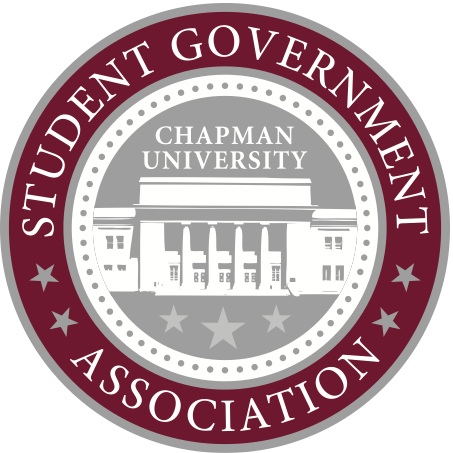 Ashley KaplanDirector of Public Relationssgapr@chapman.eduChad RabagoDirector of Electionssgaelections@chapman.eduFOR IMMEADIATE RELEASE	Orange, Calif. – Chapman University Student Government Association will hold a Special Election for the Junior Class Senate seat. 	The candidates running for Junior Class are Yasmin Golbadi, strategic and corporate communications major, and Martin Locklin, business administration major.  Candidate packets were due Thursday, Oct. 3 at 4 p.m. Candidates can begin campaigning today, Oct. 6, and voting will open to all students of junior class standing at 12:01 am on Monday, Oct. 14.  Students can vote online at www.chapmanvotes.com until Wednesday, Oct 16.    For additional information, please contact Director of Elections, Chad Rabago, or Director of Public Relations, Ashley Kaplan ###Student Government Association is the most influential leadership organization on campus. Our mission is to advocate for student’s rights, make a positive change on campus and improve your Chapman experience. 